Publicado en Segovia el 07/10/2019 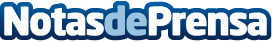 Qué portátil comprar, presenta sus guías de compra onlineLa constante digitalización de la economía, hace imperiosa la necesidad de comprar un ordenador portátil, tanto para trabajar como para la universidad. ¿Qué portátil comprar? presenta sus guías y comparativas de compra onlineDatos de contacto:Pablo682732108Nota de prensa publicada en: https://www.notasdeprensa.es/que-portatil-comprar-presenta-sus-guias-de Categorias: Nacional Hardware E-Commerce Consumo Dispositivos móviles Universidades Digital http://www.notasdeprensa.es